At Large Board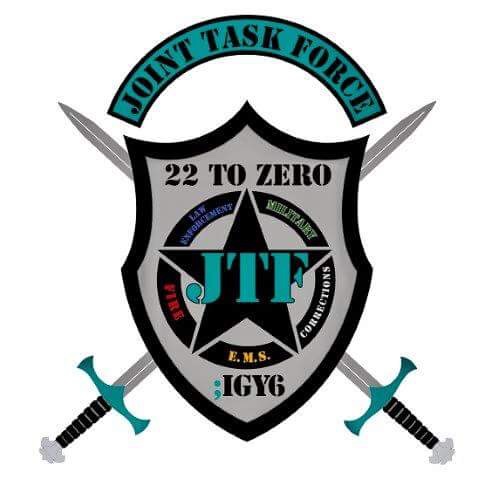 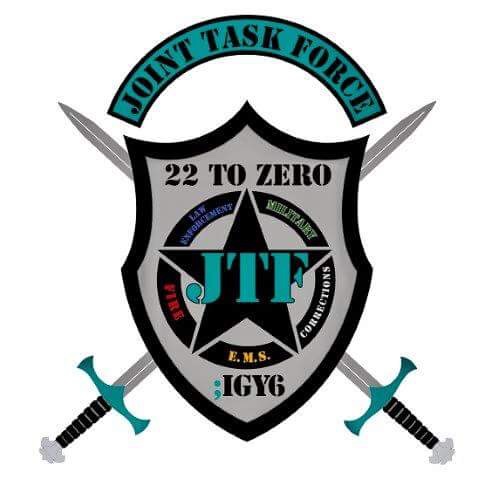 Candidate ApplicationName_________________________________________________________________Home Address__________________________________________________________City_____________________________ State_____________ Zip Code_____________Home Phone _______________________ Work Phone __________________________Email Address________________________Current Occupation_______________________________________________________How did you learn of the Joint Task Force 22 to Zero organization? __________________________________________________________________________________________History of Community / Volunteer ServicesPrior Board Experiences___________________________________________________What areas of the JTF 22 to Zero Board are of interest to you? ___________________________________________________________________________________________________How will being a JTF 22 to Zero Board member be good for you personally? ____________________________________________________________________________________________________________________________________________________________________________________From our experience, Board Members spend a minimum of 40 hours per month on JTF work. Depending on your level of involvement and commitment, this time might increase.  Do you see this as a problem? __________________________________________________________________________________________What skills, connections, resources, and expertise do you have to offer and are willing to use on the behalf of the organization? ____________________________________________________________________________________________________________________________________________________________________________________Fundraising is a significant obligation of board service (state give/get clearly). Can you tell us about your experience in fundraising?____________________________________________________________________________________________________________________________________________________________________________________There is a commitment request to attend at least 2 quarterly in person meetings, at least 6 conference calls yearly, and active participation on our pages. Does this commitment request concern you in anyway and why?___________________________________________________________________________Name (Print):                                                                                                         Date: Name (Signed): 